Летние участки своими руками «Вот оно, какое наше лето!»Наступило долгожданное лето. Очень хочется, чтобы участок детского сада выглядел ярко, живо и интересно. Ведь прогулки занимают важное место в режиме дня дошкольников. Гуляя на улице, дети знакомятся с особенностями растительного и животного мира, с разнообразными явлениями природы, развиваются в трудовой и игровой деятельности, организованной воспитателями. Кроме этого, под воздействиями таких факторов, как солнце, воздух и вода, детский организм закаляется. Чтобы каждая прогулка приносила пользу и радость для малышей, участки детских садов украшают всевозможными способами:  воспитатели совместно с родителями задействуют свои знания и фантазию, чтобы оборудовать территорию  в соответствии с возрастом детей.  Нехватка материальных средств на приобретение различного оборудования не становится помехой, а наоборот   способствует развитию творчества. Все оформление и пособия делаются из бросового материал, причем полет фантазии здесь просто поражает. Увлеченность, желание и азарт, с которым родители принимают участие в оформлении, демонстрирует огромное удовольствие и удовлетворение , которое они  получают как от самого процесса, так и от результата  выполненной  работы. 	Уют и красота  участка, позволяет решать и образовательные задачи, вовлекая детей в процесс познания, ведь у них развивается любознательность, творчество, коммуникативные способности. Но самое главное - хочется создать комфорт для каждого ребенка. Сейчас, когда основные работы уже почто завершены, к нам на участок заходят дети и взрослые из соседних групп полюбоваться на наши творения  и даже сделать несколько фотографий на память.Детский сад – особое учреждение, практически это второй дом для его сотрудников и детей, а  свой дом всегда хочется сделать уютным и красивым. И нам, совместно с  родителями,  это успешно удается осуществлять!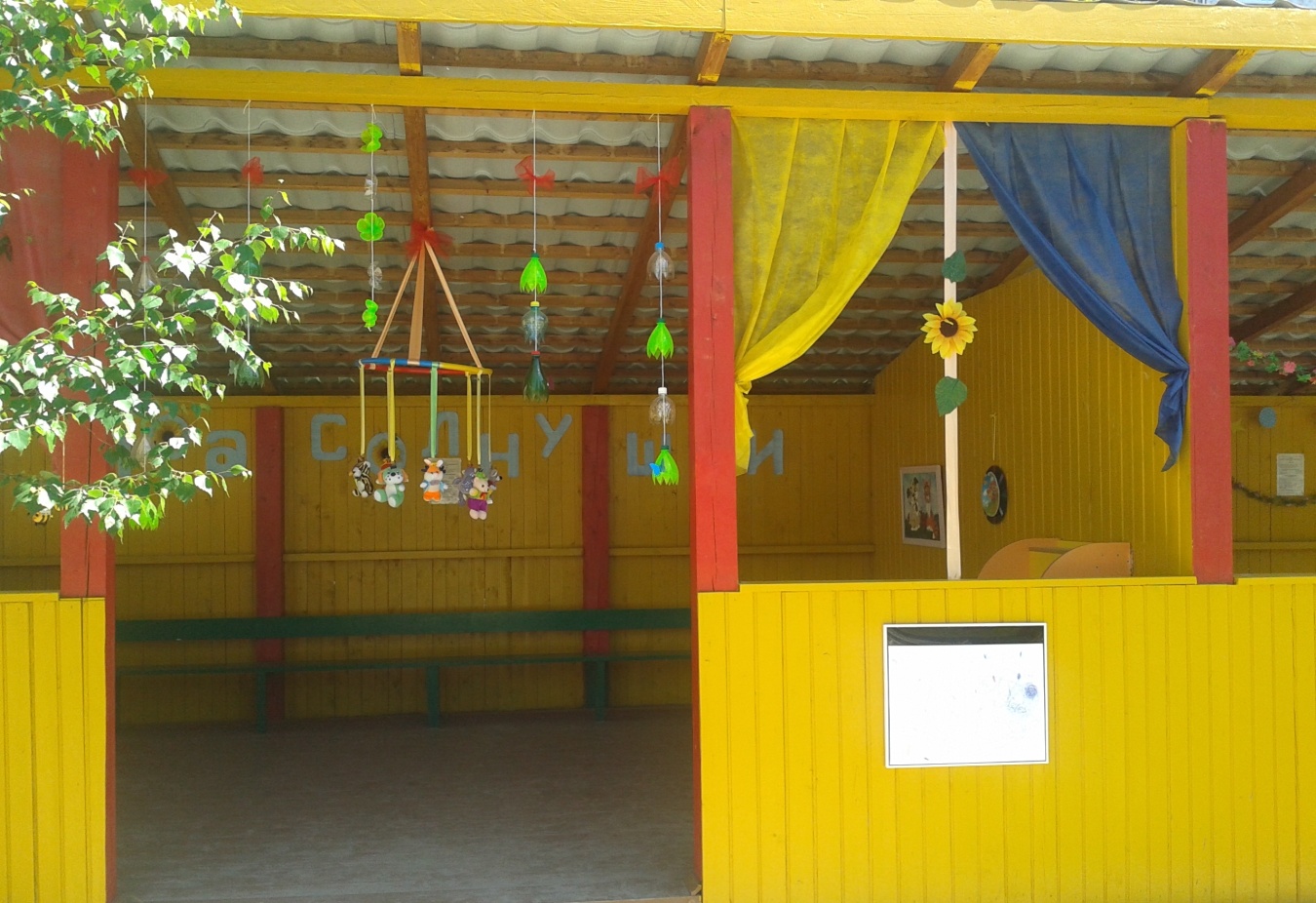 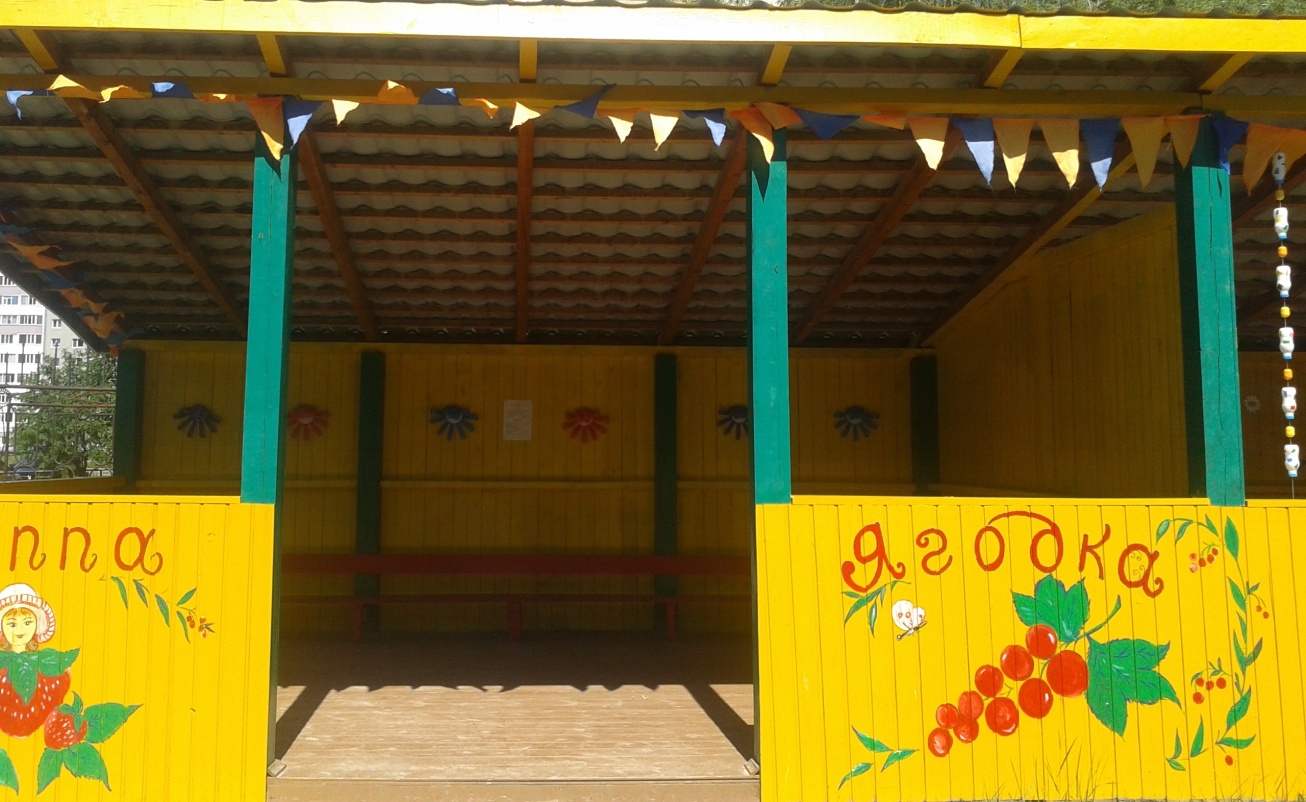 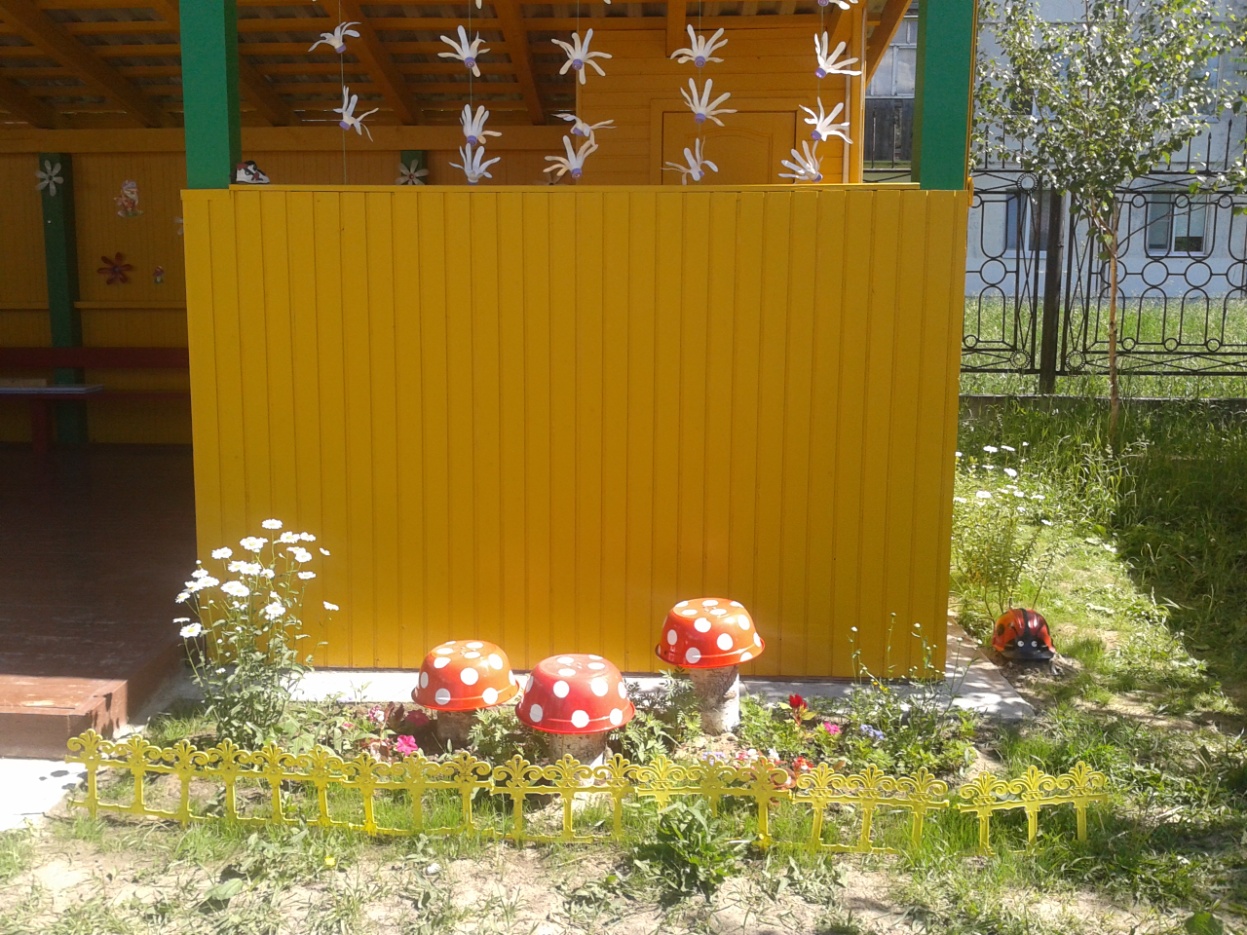 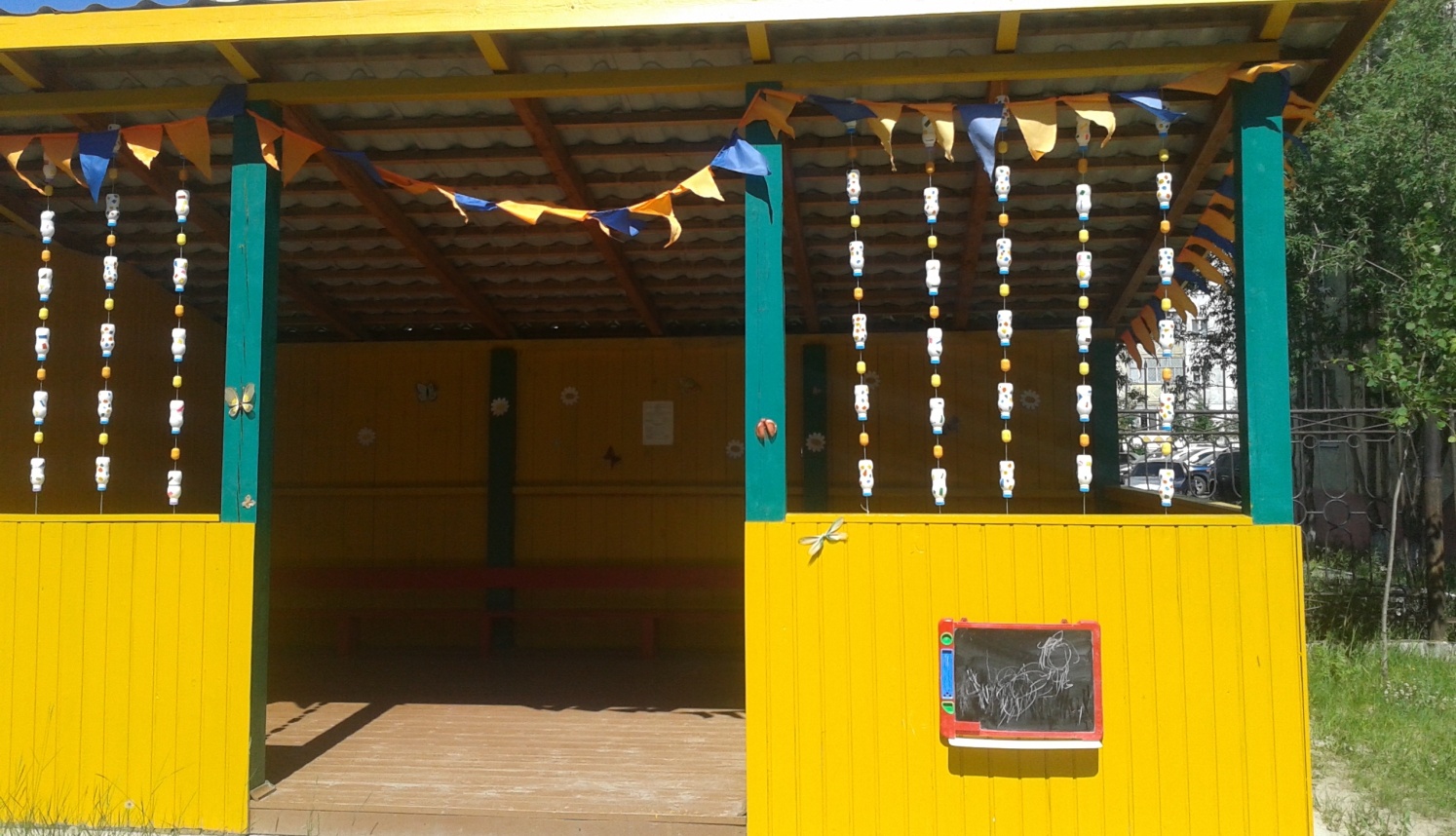 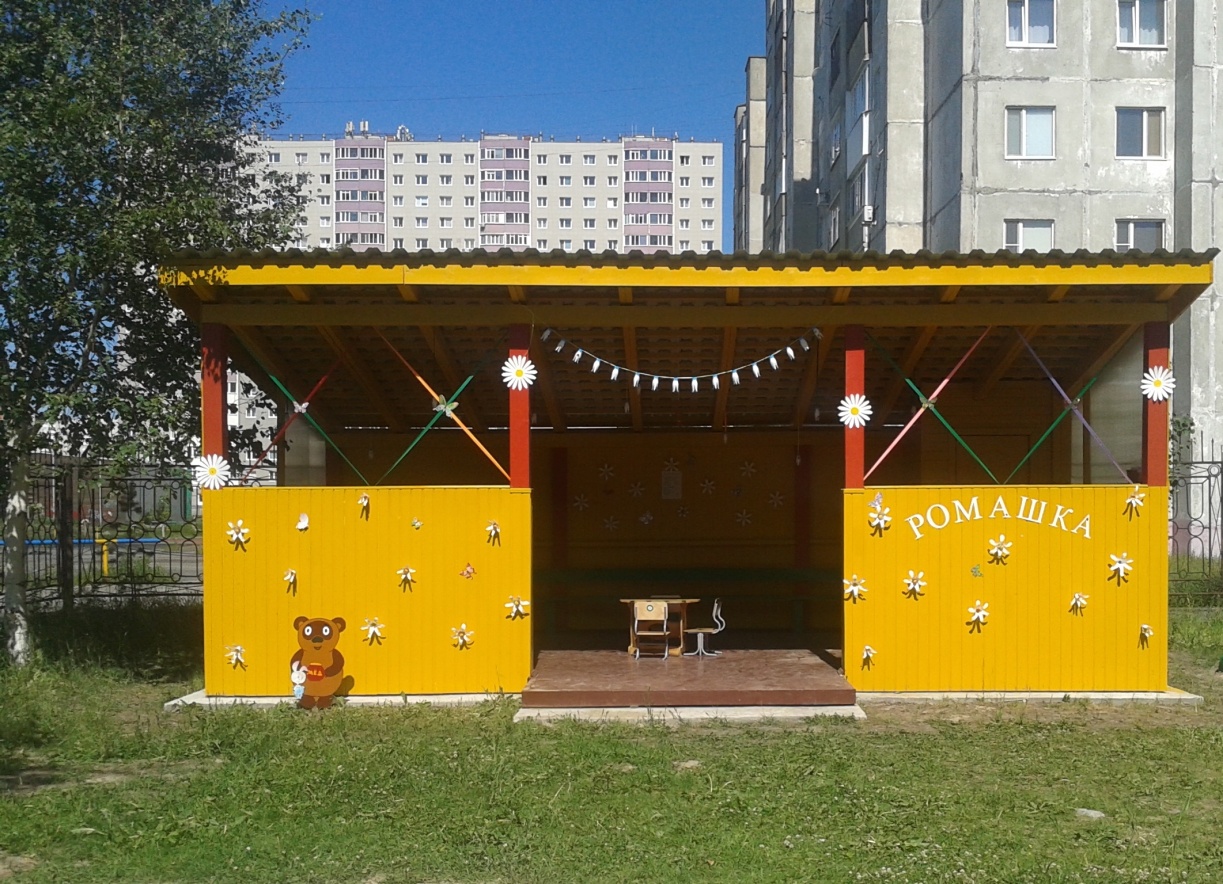 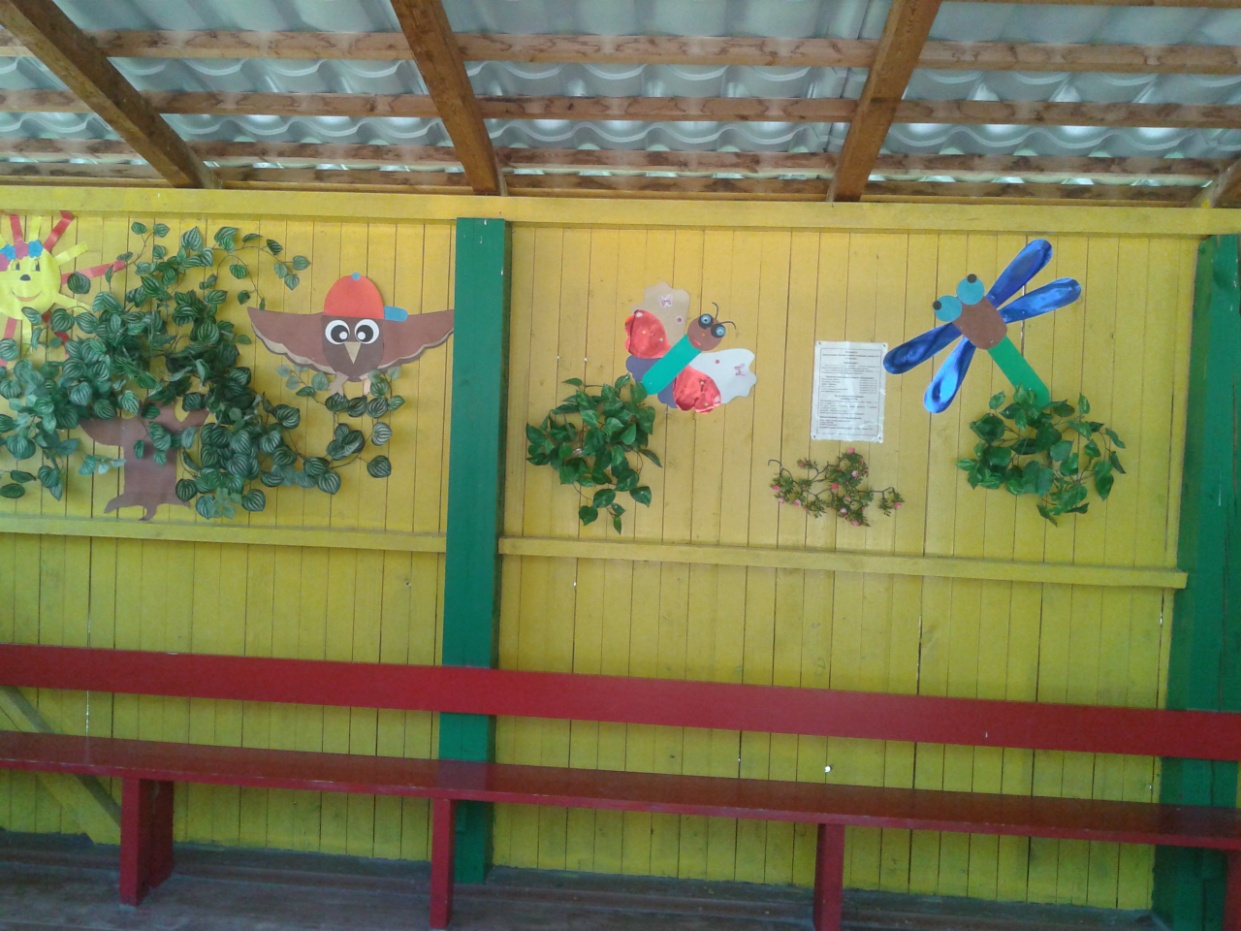 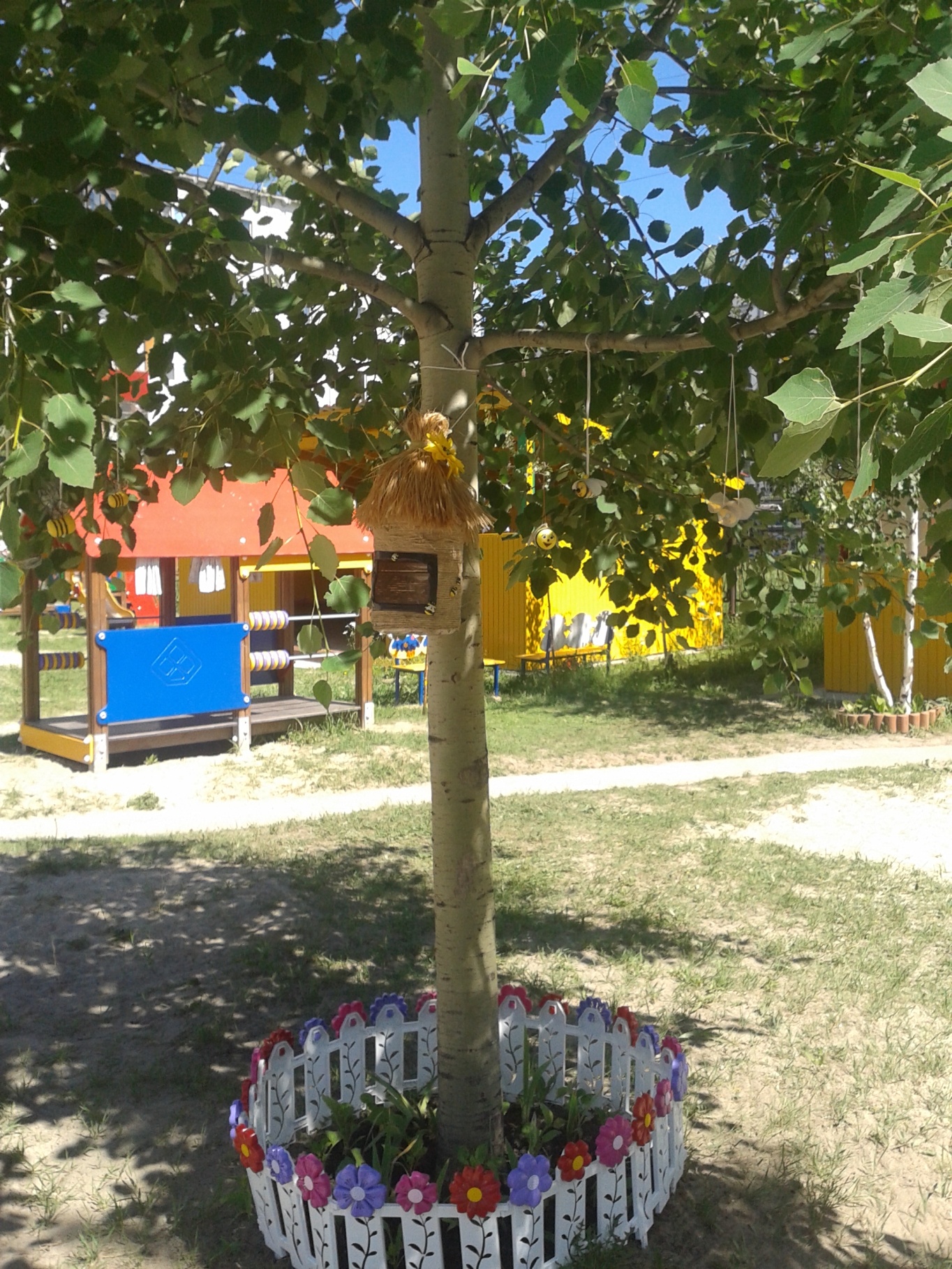 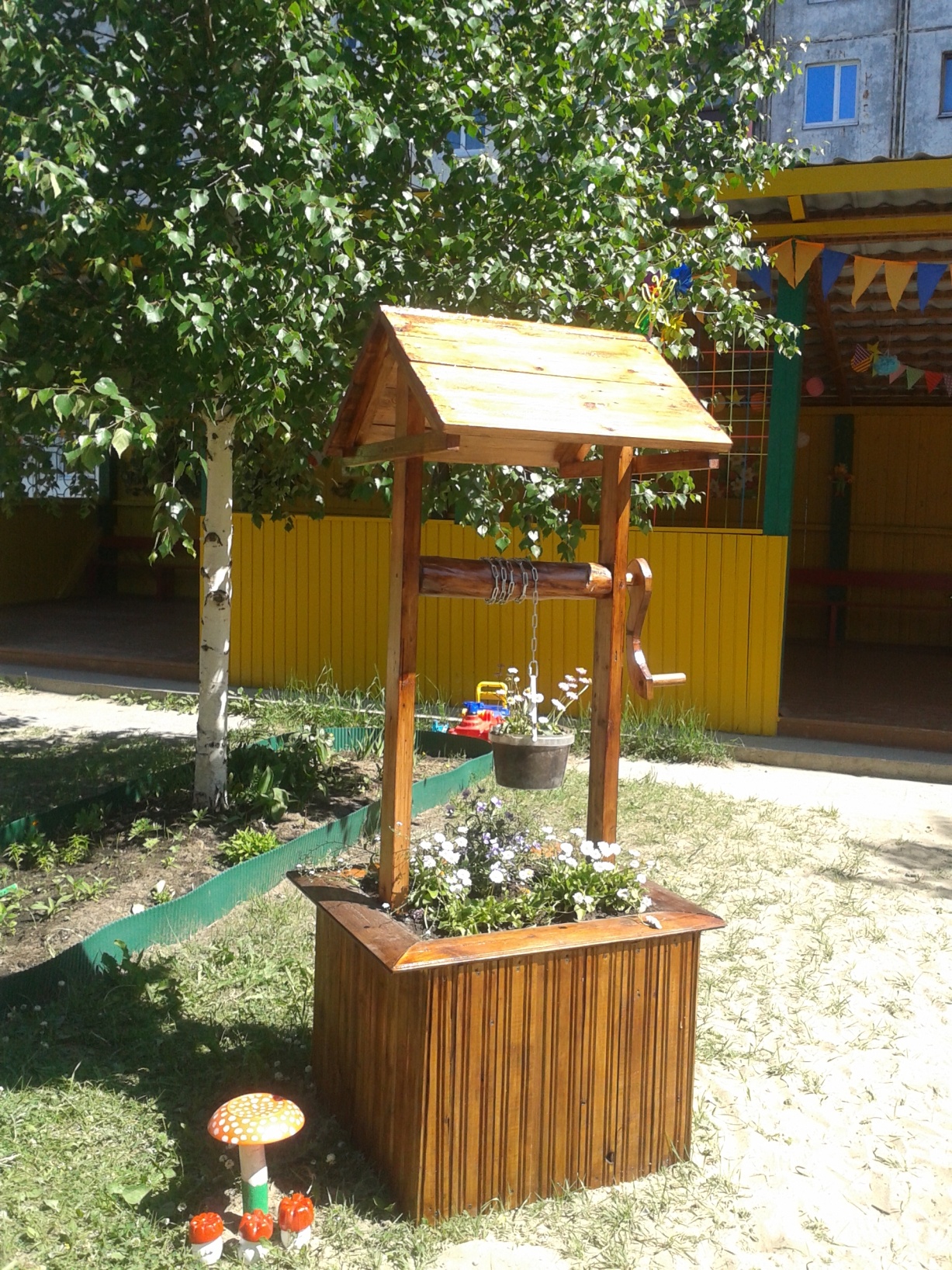 